§11205.  Unlawful commodity activities1.  Persons allowed to engage in commodity activities.  No person may engage in a trade or business or otherwise act as a commodity merchant, unless that person:A.  Is registered or temporarily licensed with the Commodity Futures Trading Commission for each activity constituting such person as a commodity merchant and such registration or temporary license shall not have expired, nor been suspended nor revoked; or  [PL 1985, c. 643 (NEW).]B.  Is exempt from that registration by virtue of the Commodity Exchange Act or of a Commodity Futures Trading Commission Rule.  [PL 1985, c. 643 (NEW).][PL 1985, c. 643 (NEW).]2.  Board of trade allowed to trade.  No board of trade may trade, or provide a place for the trading of, any commodity contract or commodity option required to be traded on or subject to the rules of a contract market designated by the Commodity Futures Trading Commission, unless that board of trade has been so designated for that commodity contract or commodity option and that designation shall not have been vacated, nor suspended nor revoked.[PL 1985, c. 643 (NEW).]SECTION HISTORYPL 1985, c. 643 (NEW). The State of Maine claims a copyright in its codified statutes. If you intend to republish this material, we require that you include the following disclaimer in your publication:All copyrights and other rights to statutory text are reserved by the State of Maine. The text included in this publication reflects changes made through the First Regular and Frist Special Session of the 131st Maine Legislature and is current through November 1, 2023
                    . The text is subject to change without notice. It is a version that has not been officially certified by the Secretary of State. Refer to the Maine Revised Statutes Annotated and supplements for certified text.
                The Office of the Revisor of Statutes also requests that you send us one copy of any statutory publication you may produce. Our goal is not to restrict publishing activity, but to keep track of who is publishing what, to identify any needless duplication and to preserve the State's copyright rights.PLEASE NOTE: The Revisor's Office cannot perform research for or provide legal advice or interpretation of Maine law to the public. If you need legal assistance, please contact a qualified attorney.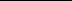 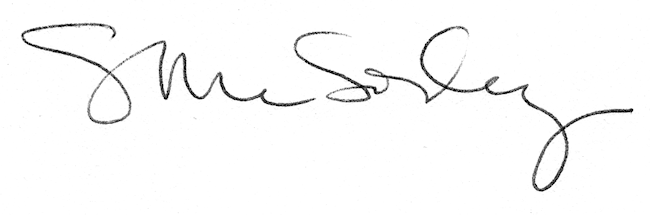 